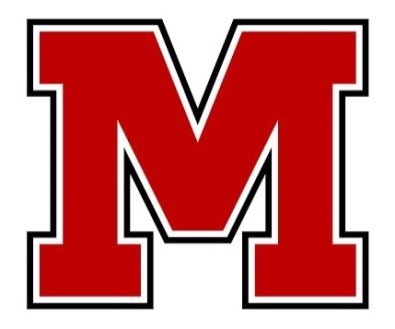 SCHOOL DISTRICT OF MILTONMilton, WisconsinBOARD OF EDUCATION FINANCE COMMITTEE MEETINGWednesday, October 21, 2015District Office Second Floor Conference Room – 5:00 PMDiscussion and Recommendation on 2015-16 Budget and Tax Levy/Mill RateDiscussion and Recommendation on Resolution Authorizing a Taxable Tax and Revenue Anticipation Promissory Note for Cash Flow Purposes in an Amount Not to Exceed $2,000,000 (Taxable Revolving Line of Credit)Discussion and Recommendation on Revisions to the 2015-16 Vehicle and Equipment Replacement ScheduleUpdate on District Summer Maintenance Projects – Stephen SchantzThe potential exists for a quorum of Board members to be in attendance at this meeting.  There will be no action taken by the Board at this meeting.This meeting notice may be supplemented in orderto comply with Wisconsin’s open meetings law.  Ifthis notice is supplemented, the final notice will beposted and provided to the media no later than 24hours prior to this meeting or no later than 2 hoursprior to the meeting, in the event of an emergency